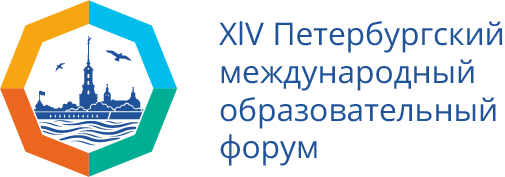 X Межрегиональная научно-практическая конференция «Современные стратегии чтения и понимания текстов различной функциональности»26 марта 2024 годаСанкт-ПетербургАдрес: Санкт-Петербург, ул. Плуталова, д. 24, метро «Петроградская»ПРОГРАММА КОНФЕРЕНЦИИ09.30–10:00 - регистрация участников10:00-10:10 - Марина Юрьевна Обухова, директор ГБОУ СОШ № 47с углублённым изучением отельных предметов им. Д. С. Лихачёва Петроградского района Санкт-Петербурга, заместитель председателя ГПМК по литературе, обладатель нагрудного знака «За гуманизацию школы Санкт-Петербурга»Приветственное слово10:10-10:40 – Наталья Михайловна Cвирина, профессор, доктор педагогических наук, научный руководитель общественной организации «Ассоциация гимназий СПб» “На пути к семейному чтению»10:40-11:10 –Мария Александровна Черняк, доктор филологических наук, профессор РГПУ им. А.И. Герцена "Взрослые читатели детской литературы: к вопросу о новых тенденциях современной литературы"11:10-11:35 - перерыв, кофе-пауза11:40-12;40 – мастер-классы12:40-13:00 - подведение итоговМастер-класс « "Отцы и дети" в современной детской литературе ( По произведениям А. Жвалевского и Е. Пастернак "Минус один" и "52 е февраля",  Д. Доцук "Голос" и Е. Некрасовой "Калечина-малечина") (кабинет 24)Валентина Владимировна Беляева, учитель русского языка и литературы ГБОУ СОШ №1 с углублённым изучением английского языка, Почётный работник общего образования РФ, победитель нац.проекта «Образование»Мастер-класс «Школьная программа после школы: чтение с родителями» (кабинет 24)Марина Юрьевна Обухова, учитель русского языка и литературы ГБОУ СОШ №47 им. Д.С.Лихачёва с углублённым изучением отдельных предметов_______________________________________________________________Мастер-класс  «Роль научно-художественной и научно-популярной литературы в популяризации научного знания» (кабинет 25) Алла Викторовна Константинова, преподаватель русского языка и литературы, Кронштадтского морского кадетского военного корпуса, Почётный работник общего образования РФ,Наталья Дмитриевна Куликова, преподаватель физики,  Кронштадтского морского кадетского военного корпуса, Почётный работник общего образования РФМастер-класс "Стратегия чтения: от проектов воспитательной службы к исследовательской деятельности" (кабинет 25)Мария Михайловна Хорева, педагог - организатор Академической гимназии № 56 им. М.Б.Пильдес,
Елена Евгеньевна Лаврентьева, учитель начальных классов Академической гимназии № 56 им. М.Б.Пильдес_______________________________________________________________Мастер-класс  «Тирсо де Молина: современное прочтение испанской классики на уроках литературы на испанском языке» (кабинет 26)Татьяна Александровна  Балутина,  учитель испанского языка ГБОУ гимназия №67 Мастер-класс  "Герои литературы как читатели (По страницам русской классики)" (кабинет26)Сергей Владимирович Фёдоров, кандидат педагогических наук, доцент кафедры филологического образования СПб АППО им. К.Д.Ушинского______________________________________________________________Мастер-класс   «Депо: в поисках «Трамвая»» (кабинет 27)Лейла Борисовна Бегеулова, педагог-библиотекарь, педагог ОДОД  ГБОУ СОШ № 47 с углублённым изучением отельных предметов им. Д. С. Лихачёва, поэтессаМастер-класс «Сплошные, несплошные, смешанные: приёмы работы с текстами разной природы» (кабинет 27) Юлия Владиславовна Малкова, кандидат филологических наук, доцент ВШЭ________________________________________________________________Мастер-класс ««Зелёная лампа», «Зеркальные страницы». Опыт работы над литературными подкастами» (кабинет 29)Владимир Натанович Шацев, кандидат филологических наук, доцент РХГА им. Ф.М. Достоевского, учитель литературы в ФТШ им.Ж.И. Алфёрова, Почётный работник общего образования РФ________________________________________________________________Мастер-класс «Трансформация  мифа в современной детской литературе» (кабинет 28)Виктория Собинина, студентка филологического факультета РГПУ им. А.И.Герцена, Татьяна Горегляд, студентка филологического факультета РГПУ им. А.И.Герцена»Мастер-класс  «Современная научная фантастика и способы её оформления на примере артбука “Metronomicon”» (кабинет 41)Игорь Демедюк, студент филологического факультета РГПУ им.А.И. Герцена________________________________________________________________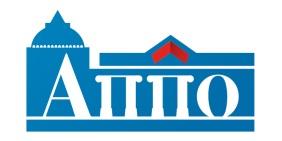 ГБУ ДПО САНКТ-ПЕТЕРБУРГСКАЯ АКАДЕМИЯ ПОСТДИПЛОМНОГО ПЕДАГОГИЧЕСКОГО ОБРАЗОВАНИЯКАФЕДРА ФИЛОЛОГИЧЕСКОГО ОБРАЗОВАНИЯ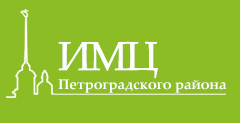 «ИНФОРМАЦИОННО-МЕТОДИЧЕСКИЙ ЦЕНТР» ПЕТРОГРАДСКОГО РАЙОНАСАНКТ-ПЕТЕРБУРГА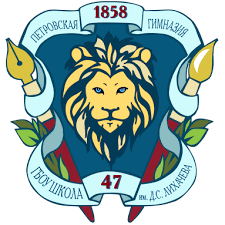 ГБОУ СОШ № 47 ИМ. Д. С. ЛИХАЧЁВА ПЕТРОГРАДСКОГО РАЙОНА САНКТ-ПЕТЕРБУРГА